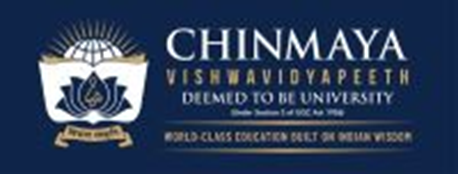 Course Title: Behavior Therapy and Its ApplicationsIntroduction:This course introduces contemporary behavior therapy by tracing its origins and depicting the behavioural model underpinning behavior therapy. Further, it explores the processes typical of behavior therapy. This course also covers the tools and ways with which behavioural assessment is carried out in behavior therapy. Different behavior therapeutic procedures would also be explored. Finally, application of behavior modification in various clinical and non-clinical settings would be examined.Course ObjectivesTo empower students to:Define behavior therapyDescribe the historical roots of modern behavior therapyDescribe as to how behavior is conceptualized in behavior therapyExplain the process of behavior therapy in a sequential orderDescribe different methods and instruments used in behavior therapyConduct behavioral assessments following selected methods and toolsExplain different behavior therapeutic procedures and their utilities with different human problems in various settingsDevelop behavioral intervention plans for assigned casesExplain the application of behavior modification in different settings-clinical and non-clinicalPre-requisites:Registration as student in M. Sc. Applied Psychology program.References:Bandura, A. (1969). Principles of behavior modification. New York: Holt, Rinehart, &          WinstonBeck, J. S. (2011). Cognitive behavior therapy: basics and beyond. New York: Guilford.Ellis, A. (1994). How to keep people from pushing your buttons. New York: Citadel Haynes, S. N. & O’Brein, W. O. (2000). Principles and practices of behavioral assessment.          New York: Plenum/Kluwer PressNelson, R. O., & Hayes, S. C. (Eds.) (1986). Conceptual foundations of behavioral assessment.          New York: Guilford Press. O’Donohue, W. & Kitchener, R. (Eds.) (1999). Handbook of behaviorism. New York:          Academic Press.O’Donohue, W. (Ed.) (1998). Learning and behavior therapy. New York: Allyn & Bacon.  Richard, D. C. S., & Huprich, S. K. (Eds.) (2009). Clinical psychology: assessment,          treatment,and research. Burlington, MA: ElsevierSkinner, B. F. (1974). About behaviorism. New York: The Free PressSpiegler, M. D., & Guevremont, D. C. (2010). Contemporary behavior therapy, Belmount,          CA: Wadsworth.Watson, T. S., & Steege, M. W. (2009). Conducting school-based functional behavioral           assessments: a practitioner’s guide (2nd ed.). New York: The Guilford Press.5. Module-wise topics Module 1: Introduction to Behavior Therapy (6 sessions)         Topics:What is behavior therapy?Historical precursors to modern behavior therapyEarly experimental work and the beginnings of contemporary behavior therapyEarly ethical concerns about behavior therapyReadings: O’Donohue, W. & Kitchener, R. (Eds.) (1999). Handbook of behaviorism. New York:          Academic Press.Richard, D. C. S., & Huprich, S. K. (Eds.) (2009). Clinical psychology: assessment,          treatment,and research. Burlington, MA: ElsevierSkinner, B. F. (1974). About behaviorism. New York: The Free PressSpiegler, M. D., & Guevremont, D. C. (2010). Contemporary behavior therapy, Belmount,          CA: Wadsworth.Module 2: The Behavioral Model (5 sessions)Topics:Overt and covert behavioursBehavioural versus trait descriptionsBehaviour as learnedThe ABC modelReadings: Bandura, A. (1969). Principles of behavior modification. New York: Holt, Rinehart, &          WinstonO’Donohue, W. & Kitchener, R. (Eds.) (1999). Handbook of behaviorism. New York:          Academic Press.O’Donohue, W. (Ed.) (1998). Learning and behavior therapy. New York: Allyn & Bacon.  Skinner, B. F. (1974). About behaviorism. New York: The Free PressSpiegler, M. D., & Guevremont, D. C. (2010). Contemporary behavior therapy, Belmount,          CA: Wadsworth.Module 3: The Process of Behavior Therapy (8 sessions)Topics:Clarifying the problemFormulating initial treatment goalsIdentifying maintaining conditionsDesigning and implementing treatment plansEvaluation and follow-upReadings: Haynes, S. N. & O’Brein, W. O. (2000). Principles and practices of behavioral assessment.          New York: Plenum/Kluwer PressNelson, R. O., & Hayes, S. C. (Eds.) (1986). Conceptual foundations of behavioral assessment.          New York: Guilford Press. O’Donohue, W. & Kitchener, R. (Eds.) (1999). Handbook of behaviorism. New York:          Academic Press.O’Donohue, W. (Ed.) (1998). Learning and behavior therapy. New York: Allyn & Bacon.  Richard, D. C. S., & Huprich, S. K. (Eds.) (2009). Clinical psychology: assessment,          treatment,and research. Burlington, MA: ElsevierSkinner, B. F. (1974). About behaviorism. New York: The Free PressSpiegler, M. D., & Guevremont, D. C. (2010). Contemporary behavior therapy, Belmount,          CA: Wadsworth.Module 4: Behavioral Assessment (15 sessions) Topics:Multimethod and multimodal assessmentCharacteristics of behavioural assessmentBehavioural interviewsDirect self-report inventoriesSelf-recordingBehavioural checklists and rating scalesSystematic naturalistic observationSimulated observationsRole playingFunctional behavioural assessmentReadings: Haynes, S. N. & O’Brein, W. O. (2000). Principles and practices of behavioral assessment.          New York: Plenum/Kluwer Press.O’Donohue, W. & Kitchener, R. (Eds.) (1999). Handbook of behaviorism. New York:          Academic Press.Richard, D. C. S., & Huprich, S. K. (Eds.) (2009). Clinical psychology: assessment,          treatment,and research. Burlington, MA: ElsevierSpiegler, M. D., & Guevremont, D. C. (2010). Contemporary behavior therapy, Belmount,          CA: WadsworthModule 5: Behavior Therapies (19 sessions) Topics:Acceleration behavior therapy (stimulus control, reinforcement, modelling, prompting, shaping, cueing and chaining)Deceleration behavior therapy (differential reinforcement, punishment and aversion therapy)Combining reinforcement and punishment (token economy, contingency contract, and behavioural parent training)Exposure Therapies (brief/graduated and prolonged/intense)Readings:Ellis, A. (1994). How to keep people from pushing your buttons. New York: CitadelO’Donohue, W. & Kitchener, R. (Eds.) (1999). Handbook of behaviorism. New York:          Academic Press.O’Donohue, W. (Ed.) (1998). Learning and behavior therapy. New York: Allyn & Bacon.  Spiegler, M. D., & Guevremont, D. C. (2010). Contemporary behavior therapy, Belmount,          CA: Wadsworth.Module 6: Applications of Behaviour Therapy (7 sessions)Topics:In clinical settingsIn rehabilitation settingsIn school settingsIn industrial settingsIn organization settinsIn community settingsReadings:Ellis, A. (1994). How to keep people from pushing your buttons. New York: Citadel O’Donohue, W. & Kitchener, R. (Eds.) (1999). Handbook of behaviorism. New York:          Academic Press.Spiegler, M. D., & Guevremont, D. C. (2010). Contemporary behavior therapy, Belmount,          CA: Wadsworth.6. Pedagogy Teaching methods are expected to encourage proactive involvement of students and high level of participation, thus, shall involve interactive lectures (40%), independent learning (40%), and cooperative learning (20%). The interactive learning component will consist of lecture sessions, classroom exercises, and discussions. The independent learning component, on the other hand, shall include such exercises as independent reading and doing individual assignments in the form of behavioural assessments, behavioural intervention plan development, etc. Finally, the cooperative learning component involves doing assignments in groups.  It is envisaged that students will be guided to read, think, solve problems and actively participate in the learning process. This shall be attained through a mix of teaching methods, such as, lectures, projects, assignments, case studies, individual and group presentations, discussion, and fieldwork. 7: Evaluation Pattern:Both formative (periodic assignments and projects) and summative (mid semester and final examinations) evaluation will be used.The breakdown of the evaluation shall be as follows.Class Participation and Attendance ……………………………    5%Term Paper                                   ………………………………   10%Individual Assignment (including Presentations) …..………….   10%Group Assignments (including Presentation) ....……………….    5%Mid semester Examination ……………………………………     20%Final Examination                           …………………………….   50%            Total      ………………………………………………………..    100%  Course Code: 	PS 643                                          Schedule of Offering: IVth SemesterCourse Credit Structure: 4 CreditsLecture:   4 Hours per weekContact Hours per week: 4 Hours per week Course Instructor: Prof. Sreevalsa Kumar